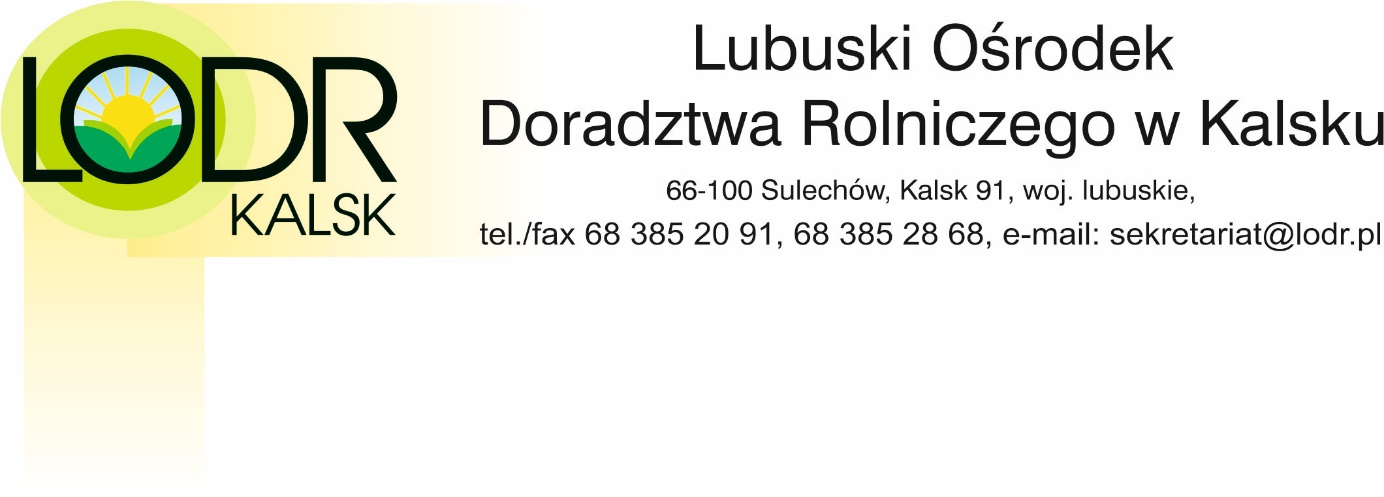 Zn. Spr.: LODR.214.2.2023.AG.MH                                                                                                             Kalsk, dnia 20.01.2023r.Dot. Wykonanie dokumentacji projektowo - kosztorysowej do zadania „„Przebudowa budynku magazynowego w  Kalsku”W odpowiedzi na zapytania z dnia 19.01.2023 r  o określenie szczegółowego zakresu przedmiotu zamówienia  Zamawiający informuje, iż prace projektowe obejmują:- instalacja elektryczna wewnątrz i na zewnątrz budynku- poszycie dachowe - odbudowa na istniejącej konstrukcji- odbudowa zawalonej ściany- nowe bramy wjazdowe- nowa posadzka- teren przyległy do budynku – parkingiBudynek znajduje się w miejscowości Kalsk, odrębna działka 4/53 obręb Kalsk.